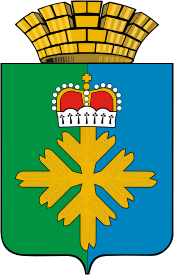 ДУМА ГОРОДСКОГО ОКРУГА ПЕЛЫМСЕДЬМОЙ  СОЗЫВДВЕНАДЦАТОЕ  ЗАСЕДАНИЕРЕШЕНИЕот 13.10.2022 г. № 57/12п. ПелымВ соответствии с Лесным кодексом Российской Федерации, Федеральным законом от 06октября 2003 года №131-ФЗ «Об общих принципах организации местного самоуправления в Российской Федерации», в целях приведения нормативного правового акта в соответствие с действующим законодательством, руководствуясь Уставом городского округа Пелым, Дума городского округа ПелымРЕШИЛА:1. Признать утратившим силу решение Думы городского округа Пелым от 18.04.2012 № 22/2 «Об утверждении временного порядка принятия решений о проведении ограниченных рубок лесных насаждений (деревьев, кустарников) на территории городского округа Пелым, не входящих в состав федерального лесного фонда».2. Опубликовать настоящее решение в информационной газете «Пелымский вестник».3. Разместить настоящее решение на официальном сайте городского округа Пелым в информационно-телекоммуникационной сети «Интернет» в 2-недельный срок со дня официального опубликования настоящего решения.4. Контроль за исполнением настоящего решения возложить на постоянную комиссию по жилищно-коммунальному хозяйству, и землепользованию, муниципальной собственности (Логинов А.В.)О признании утратившим силу решение Думы городского округа Пелым от 18.04.2012 г. № 22/2 «Об утверждении временного порядка принятия решений о проведении ограниченных рубок лесных насаждений (деревьев, кустарников) на территории городского округа Пелым, не входящих в состав федерального лесного фонда»Глава городского округа Пелым                                                                                             Ш.Т. Алиев Председатель Думы городского округа Пелым                                                                                                                Т. А. Смирнова